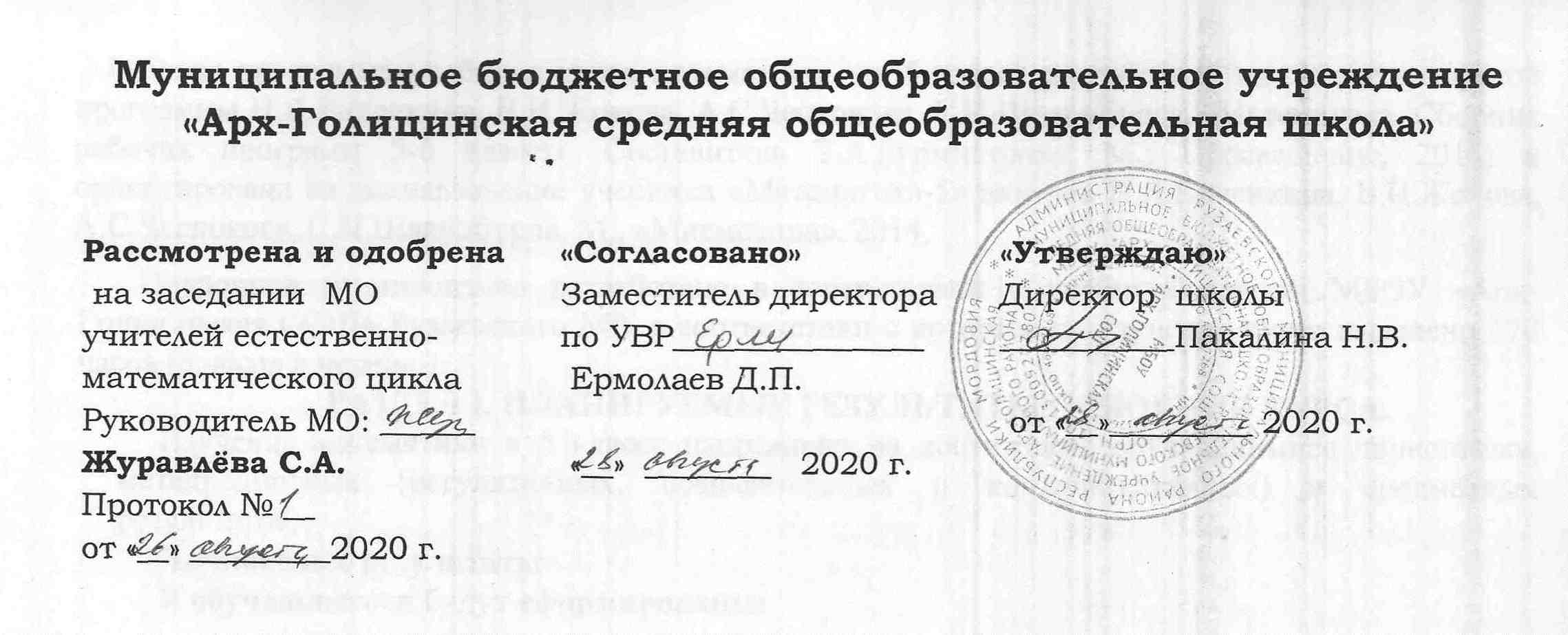 Рабочая программа учебного курса «Астрономия»  для 11 классаСоставитель: учитель физики                                            Евстигнеева Галина Анатольевна2020 – 2021 уч. годПояснительная запискаРабочая программа по астрономии составлена  в соответствии с требованиями Федерального компонента государственного образовательного стандарта среднего общего образования. (ФКГОС СОО); требованиями к результатам освоения основной образовательной  программы; примерной программы средней (полной) общеобразовательной школы и авторской программы (базовый уровень) учебного предмета АСТРОНОМИЯ 11 кл. (авторы программы Б.А. Воронцов-Вельяминов, Е.К. Страут, М.: Дрофа, 2013г.), рекомендованная письмом департамента государственной политики в образовании МО и Н РФ от 07.07.2005г. №03-1263;Согласно учебному плану МБОУ «Арх-Голицинская СОШ» предмет астрономия относится к области естественных наук и на его изучение в 11  классе отводится 34 часа (34 учебных недели), из расчета 1 час в неделю. Уровень обучения - базовый. Рабочая программа ориентирована на работу по учебнику «Астрономия. Базовый уровень. 11 класс»/ Б.А. Воронцов- Вельяминов, Е.К. Страут.-М.: Дрофа, 2018.Планируемые результаты освоения учебного предметаУчащиеся должны:1. Знать, понимать- смысл понятий: геоцентрическая и гелиоцентрическая система, видимая звездная величина, созвездие, противостояния и соединения планет, комета, астероид, метеор, метеорит, метеороид, планета, спутник, звезда, Солнечная система, Галактика, Вселенная, всемирное и поясное время, внесолнечная планета (экзопланета), спектральная классификация звезд, параллакс, реликтовое излучение, Большой Взрыв, черная дыра;- смысл физических величин: парсек, световой год, астрономическая единица, звездная величина;- смысл физического закона Хаббла;- основные этапы освоения космического пространства;- гипотезы происхождения Солнечной системы;- основные характеристики и строение Солнца, солнечной атмосферы;- размеры Галактики, положение и период обращения Солнца относительно центра Галактики;Уметь- приводить примеры: роли астрономии в развитии цивилизации, использования методов исследований в астрономии, различных диапазонов электромагнитных излучений для получения информации об объектах Вселенной, получения астрономической информации с помощью космических аппаратов и спектрального анализа, влияния солнечной активности на Землю;- описывать и объяснять: различия календарей, условия наступления солнечных и лунных затмений, фазы Луны, суточные движения светил, причины возникновения приливов и отливов; принцип действия оптического телескопа, взаимосвязь физико-химических характеристик звезд с использованием диаграммы "цвет-светимость", физические причины, определяющие равновесие звезд, источник энергии звезд и происхождение химических элементов, красное смещение с помощью эффекта Доплера;- характеризовать особенности методов познания астрономии, основные элементы и свойства планет Солнечной системы, методы определения расстояний и линейных размеров небесных тел, возможные пути эволюции звезд различной массы;- находить на небе основные созвездия Северного полушария, в том числе: Большая Медведица, Малая Медведица, Волопас, Лебедь, Кассиопея, Орион; самые яркие звезды, в том числе: Полярная звезда, Арктур, Вега, Капелла, Сириус, Бетельгейзе;- использовать компьютерные приложения для определения положения Солнца, Луны и звезд на любую дату и время суток для данного населенного пункта;- использовать приобретенные знания и умения в практической деятельности и повседневной жизни для: понимания взаимосвязи астрономии с другими науками, в основе которых лежат знания по астрономии, отделение ее от лженаук; оценивания информации, содержащейся в сообщениях СМИ, Интернете, научно-популярных статьях.Основное содержание(34 часа в год, 1 час в неделю).Роль астрономии в развитии цивилизации. Эволюция взглядов человека на Вселенную. Геоцентрическая и гелиоцентрическая системы. Особенности методов познания в астрономии. Практическое применение астрономических исследований. История развития отечественной космонавтики. Первый искусственный спутник Земли, полет Ю.А. Гагарина. Достижения современной космонавтики.ОСНОВЫ ПРАКТИЧЕСКОЙ АСТРОНОМИИ Небесная сфера. Особые точки небесной сферы. Небесные координаты. Звездная карта, созвездия, использование компьютерных приложений для отображения звездного неба. Видимая звездная величина. Суточное движение светил. Связь видимого расположения объектов на небе и географических координат наблюдателя.  Движение Земли вокруг Солнца. Видимое движение и фазы Луны. Солнечные и лунные затмения. Время и календарь.ЗАКОНЫ ДВИЖЕНИЯ НЕБЕСНЫХ ТЕЛ Структура и масштабы Солнечной системы. Конфигурация и условия видимости планет. Методы определения расстояний до тел Солнечной системы и их размеров. Небесная механика. Законы Кеплера. Определение масс небесных тел. Движение искусственных небесных тел.СОЛНЕЧНАЯ СИСТЕМА Происхождение Солнечной системы. Система Земля - Луна. Планеты земной группы. Планеты-гиганты. Спутники и кольца планет. Малые тела Солнечной системы. Астероидная опасность. МЕТОДЫ АСТРОНОМИЧЕСКИХ ИССЛЕДОВАНИЙ Электромагнитное излучение, космические лучи и Гравитационные волны как источник информации о природе и свойствах небесных тел. Наземные и космические телескопы, принцип их работы. Космические аппараты. Спектральный анализ. Эффект Доплера. Закон смещения Вина. Закон Стефана-Больцмана.ЗВЕЗДЫЗвезды: основные физико-химические характеристики и их взаимная связь. Разнообразие звездных характеристик и их закономерности. Определение расстояния до звезд, параллакс. Двойные и кратные звезды. Внесолнечные планеты. Проблема существования жизни во Вселенной. Внутреннее строение и источники энергии звезд. Происхождение химических элементов. Переменные и вспыхивающие звезды. Коричневые карлики. Эволюция звезд, ее этапы и конечные стадии. Строение Солнца, солнечной атмосферы. Проявления солнечной активности: пятна, вспышки, протуберанцы. Периодичность солнечной активности. Роль магнитных полей на Солнце.  Солнечно-земные связи.НАША ГАЛАКТИКА – МЛЕЧНЫЙ ПУТЬ      Состав и структура Галактики. Звездные скопления. Межзвездный газ и пыль. Вращение Галактики. Темная материя.ГАЛАКТИКИ. СТРОЕНИЕ И ЭВОЛЮЦИЯ ВСЕЛЕННОЙ Открытие других галактик. Многообразие галактик и их основные характеристики. Сверхмассивные черные дыры и активность галактик. Представление о космологии. Красное смещение. Закон Хаббла. Эволюция Вселенной. Большой Взрыв. Реликтовое излучение. Темная энергия.Тематическое планированиеКалендарно-тематическое планированиеУчебно-методическое обеспечение программыВоронцов-Вельяминов Б. А., Страут Е. К. «Астрономия. Базовый уровень.11 класс», М. Дрофа, 2013Е.К.Страут  Методическое пособие к учебнику «Астрономия. Базовый уровень.11 класс» авторов Б. А. Воронцова-Вельяминова, Е. К. Страута, М. Дрофа, 2013№п/пРазделы, темыКоличество часовКонтрольные работы1.Введение22.Практические основы астрономии73.Строение солнечной системы54.Природа тел солнечной системы615.Солнце и звезды46.Строение и эволюция Вселенной317.Жизнь и разум во Вселенной18.Повторение319.Итого313№ урокаТема урокаКол-во часовТип урокаТребования к уровню подготовки (знать/уметь)Домашнее заданиедатадата№ урокаТема урокаКол-во часовТип урокаТребования к уровню подготовки (знать/уметь)Домашнее заданиепланфактВведение21Предмет астрономииЛекция, беседаСмысл понятий Предмет астрономии§12Наблюдения - основа астрономии1Лекция, беседаСмысл понятий Предмет астрономии§2Практические основы астрономии73Звезды и созвездия1Лекция, беседаСмысл понятий Звезды и созвездия§34Небесные координаты и звездные карты1Практикум Лекция, беседаСмысл понятий Небесные координаты и звездные карты§45Видимое движение звезд на различных географических широтах1Лекция, беседаСмысл понятий Видимое движение звезд на различных географических широтах§56Годичное движение Солнца по небу. Эклиптика.1Лекция, беседаСмысл понятий Годичное движение Солнца по небу. Эклиптика.§67Движение и фазы Луны.1Лекция, беседаСмысл понятий Движение и фазы Луны.§78Затмения Солнца и Луны.1Лекция, беседаСмысл понятий Затмения Солнца и Луны.§89Время и календарь1Решение задачРешение задач§9Строение Солнечной системы510Развитие представлений о строении мираЛекция, беседаСмысл понятий Развитие представлений о строении мира§1011Конфигурация планет. Синодический период.1Лекция, беседаСмысл понятий Конфигурация планет. Синодический период.§1112Законы движения планет Солнечной системы1Лекция, беседаСмысл понятий Законы движения планет§1213Определение расстояний и размеров тел в Солнечной системе1Лекция, беседаСмысл понятий Определение расстояний и размеров тел в Солнечной системе§1314Движение небесных тел под действием сил тяготения1Лекция, беседаСмысл понятий Закон всемирного тяготения  Возмущения в движении тел Солнечной системы   Масса и плотность Земли Определение массы небесных тел. Приливы. Движение искусственных спутников Земли и космических аппаратов к планетам Солнечной системы§14Природа тел солнечной системы715Общие характеристики планет1Лекция, беседаСмысл понятий Общие характеристики планет§1516Солнечная система как  комплекс тел, имеющих общее происхождение1Лекция, беседаСмысл понятий Солнечная система как  комплекс тел, имеющих общее происхождение§1617Система Земля-Луна1Лекция, беседаСмысл понятий ЗемляЛуна§1718Планеты земной группы1Лекция, беседаСмысл понятий Общность характеристик. Меркурий. Венера. Марс§1819Планеты –гиганты1Решение задачСмысл понятий Общность характеристик планет-гигантов. Спутники и кольца планет-гигантов§1920Планеты – карлики и малые тела1Лекция, беседаСмысл понятий Планеты-карлики, Кометы, Метеоры, болиды §2021Контрольная работа №11Решение задачРешение задачСолнце и звезды422Солнце – ближайшая звезда1Лекция, беседаСмысл понятий Энергии и температура Солнца Состав и строение СолнцаАтмосфера Солнца§2123Расстояния до звезд1Решение задачСмысл понятий 1 Форма и размеры Земли2.Определение расстояний в Солнечной системе
Горизонтальный параллакс Определение размеров светил§2224Массы и размеры звезд1Лекция, беседаСмысл понятий Двойные звезды. Определение массы звездРазмеры звезд. Плотность их веществаМодели звезд§2325Переменные и нестационарные звезды1Лекция, беседаСмысл понятий Пульсирующие переменныеНовые и сверхновые звезды§24Строение и эволюция  Вселенной426Наша Галактика1Лекция, беседаСмысл понятий Млечный Путь и Галактика. Звездные скопления и ассоциации. Межзвездная среда: газ и пыль. Движения звезд в Галактике. Ее вращение§2527Другие звездные системы-  галактики1Смысл понятий галактики§2628Основы современной космологии1Лекция, беседаСмысл понятий Основы современной космологии§2729Контрольная работа №21Лекция, беседаРешение задач30Жизнь и разум во Вселенной1Дополнительные задания§28Повторение431Урок – конференция «Одиноки ли мы во Вселенной?»1§ 1 -2832Повторение и обобщение курса астрономии1Решение задач33Итоговая зачетная работа 134Итоговое занятие.1Беседа